附件6学生返校审批及入校管理流程图（一）返校前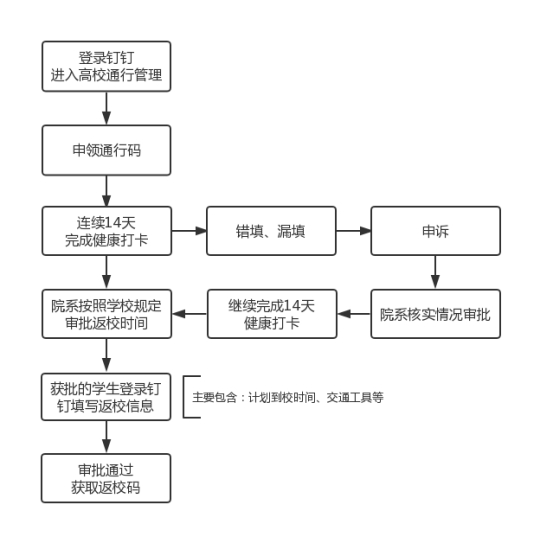 （二）返校日当天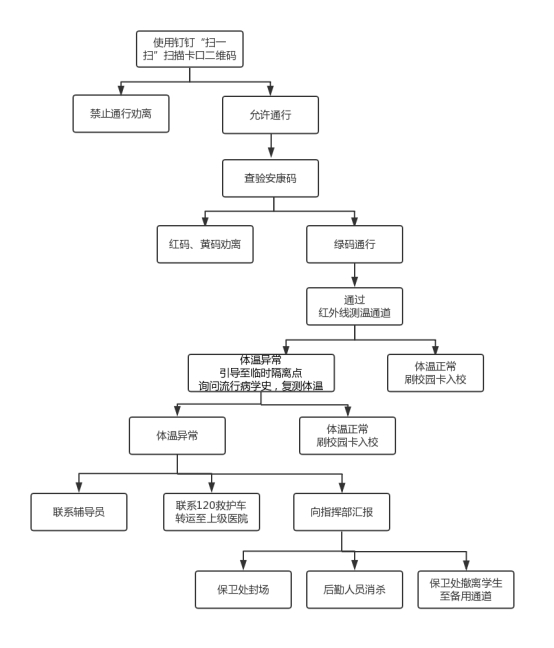 （三）返校后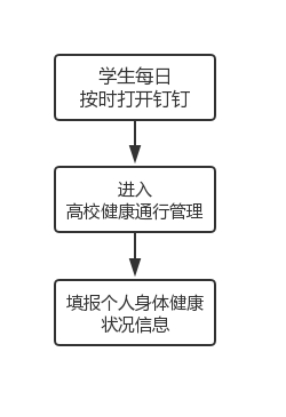 